June and July 2020 Year 1 Jumping challenges 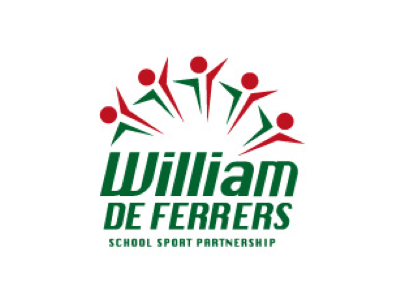 Initials of student…………………………………………………….Name of school…………………………………………………….Please tick:Complete your best score for each event (20seconds per challenge)- you can have up to 3 attempts if you wish:Return to jbuckley@wdf.school deadline 8th July 2020 so that results can be collated and sent out before the end of term. boyGirlChallenge 1Forward and backwardsBest score =Challenge 2Side to sideBest score =Challenge 3Backwards and forwardsBest score =Challenge 4Forwards and backwards then side to sideBest score =Challenge 5Forwards and backwards then side to side in a clockwise directionBest score =